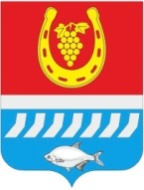 администрациЯ Цимлянского районаПОСТАНОВЛЕНИЕО внесении изменений в постановление Администрации Цимлянского района Ростовской области от 18.12.2017 № 797 «О создании комиссии по организации и проведению аукционов по продаже земельных участков и на право заключения договоров аренды земельных участков, находящихся в муниципальной собственности муниципального образования «Цимлянский район» и государственная собственность на которые не разграничена»В связи с кадровыми изменениями, Администрация Цимлянского районаПОСТАНОВЛЯЕТ:1. Внести в постановление Администрации Цимлянского района Ростовской области от 18.12.2017 № 797 «О создании комиссии по организации и проведению аукционов по продаже земельных участков и на право заключения договоров аренды земельных участков, находящихся в муниципальной собственности муниципального образования «Цимлянский район» и государственная собственность на которые не разграничена изменения, изложив приложение № 1 в новой редакции, согласно приложению.2. Контроль за выполнением постановления возложить на первого заместителя главы Администрации Цимлянского района Ночевкину Е.Н.Глава АдминистрацииЦимлянского района                                                                        В.В. СветличныйПостановление вносит отделимущественных и земельныхотношений АдминистрацииЦимлянского районаПриложение  к постановлению Администрации Цимлянского районаот __.__.2019 № ___Составкомиссии по организации и проведению аукционов по продаже земельных участков и на право заключения договоров аренды земельных участков, находящихся в муниципальной собственности муниципального образования «Цимлянский район» и государственная собственность на которые не разграниченаУправляющий делами                                                                                А.В. Кулик_____2019№г. ЦимлянскПредседатель комиссии:Ночевкина Елена Николаевна-первый заместитель главы Администрации Цимлянского района.Заместитель председателя комиссии:Изюмченко Ольга Сергеевна-заведующий отделом имущественных и земельных отношений Администрации Цимлянского района.Секретарь комиссии:Русакова Елена Валерьевна-ведущий специалист отдела имущественных и земельных отношений Администрации Цимлянского района.Члены комиссии:Ромашкова Екатерина Владимировна-заведующий отделом экономического прогнозирования и закупок Администрации Цимлянского района;Пепеляева Елена Анатольевна -главный бухгалтер Администрации Цимлянского района;Кривенко Елена Владимировна-ведущий специалист (юрист) сектора юридической службы Администрации Цимлянского района;Гуртовая Екатерина Викторовна-ведущий специалист отдела сельского хозяйства Администрации Цимлянского района;Капканов Николай Николаевич-депутат Собрания депутатов Цимлянского района.(по согласованию).